Page 240. Exercice 48. Droites parallèles.Sur la figure ci-dessous, les droites  et  sont parallèles. L'angle  mesure 125°.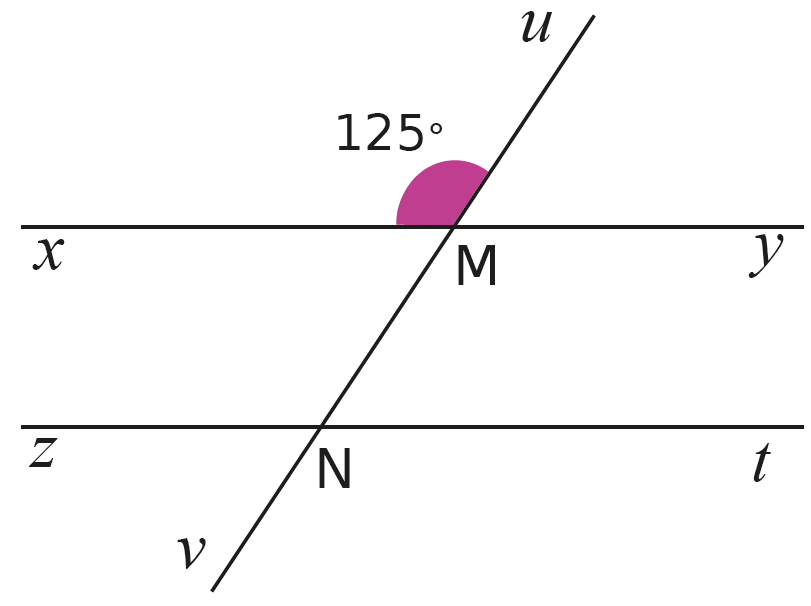 a. Donne la mesure de l'angle . Justifie ta réponse.b. Donne d'autres angles dont la mesure est de 125°. Justifie ta réponse.